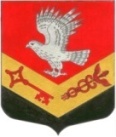 Муниципальное образование«ЗАНЕВСКОЕ   ГОРОДСКОЕ   ПОСЕЛЕНИЕ» Всеволожского муниципального района Ленинградской областиГлава муниципального образованияПОСТАНОВЛЕНИЕ 02.11.2020 года                                                                                          № 06гп. Янино-1О проведении публичных слушаний по Проектупланировки территории и проекту межеваниятерритории, расположенной в 6 кварталег. Кудрово Заневского городского поселенияВсеволожского района Ленинградской областиНа основании обращения администрации (исх. № 3747-2-3 от 28.10.2020), в соответствии со ст. 5.1, ст. 39 Градостроительного кодекса Российской Федерации, Федеральным законом от 06.10.2003 № 131-ФЗ «Об общих принципах организации местного самоуправления в Российской Федерации», Уставом муниципального образования, Положением о порядке организации и проведения публичных слушаний, утвержденным решением совета депутатов МО «Заневское городское поселение» от 17.04.2018 № 19,ПОСТАНОВЛЯЮ:1. Назначить публичные слушания по Проекту планировки территории и проекту межевания территории, расположенной в 6 квартале г. Кудрово Заневского городского поселения Всеволожского района Ленинградской области, подготовленному на основании распоряжения комитета градостроительной политики Ленинградской области от 24.01.2020 № 8.2. Установить срок проведения публичных слушаний по Проекту планировки территории и проекту межевания территории, расположенной в 6 квартале г. Кудрово Заневского городского поселения Всеволожского района Ленинградской области, со дня опубликования оповещения о начале публичных слушаний до дня опубликования заключения о результатах публичных слушаний с 06 ноября 2020 года по 18 декабря 2020 года.3. Публичные слушания состоятся 09 декабря 2020 года в 16-00 в помещении по адресу: Ленинградская область, Всеволожский район, г. Кудрово, ул. Центральная, д. 48, МОБУ «СОШ «Кудровский центр образования № 1», корпус № 1, актовый зал.4. Администрации МО «Заневское городское поселение» организовать и провести публичные слушания. 5. Опубликовать настоящее постановление в газете «Заневский вестник».6. Постановление вступает в силу после его опубликования.7. Контроль над исполнением постановления оставляю за собой.Глава муниципального образования                                            В.Е. Кондратьев